EXECUTIVE COMMITTEE OF
  THE MULTILATERAL FUND FOR THE
  IMPLEMENTATION OF THE MONTREAL PROTOCOL
Seventy-ninth MeetingBangkok, 3-7 July 2017 PROGRESS REPORT Of BILATERAL COOPERATION as at 31 december 2016The following countries currently involved in bilateral cooperation activities submitted progress report databases: Australia, France, Germany, Italy, Japan, Russian Federation and Spain. Additional data from earlier progress reports for other countries previously involved in bilateral cooperation covering data for the projects already reported as financially completed are also included in the consolidated progress report. The document presents a summary of progress in implementation of projects for 2016 and cumulative since 1991. It contains a review on the status of implementation of each ongoing project at the country level identifying projects with implementation delays and the potential impact on the phase-out of controlled substances, and projects with outstanding issues for consideration by the Executive Committee. Annex I to the present document presents for each ongoing project with outstanding issues a summary status and a recommendation for consideration by the Executive Committee. The document also includes a recommendation.Summary of progress in implementation of projects for 2016 and cumulativeImplementation of projects and activities by the bilateral agencies for 2016 and cumulative since 1992 up to 31 December 2016 is summarized as follows:Phase-out: In 2016, 35.3 ODP tonnes of consumption were phased out and an additional 54.1 ODP tonnes of consumption were approved for phase-out. Since 1992, 9,029 ODP tonnes of consumption had been phased out, of an expected total of 10,193 ODP tonnes from projects approved (excluding cancelled and transferred projects);Disbursements/approvals: In 2016, US $4.66 million was disbursed and US $5.24 million was planned for disbursement based on the 2015 progress report representing a rate of disbursement of 89 per cent of that planned. Cumulatively, US $134.32 million had been disbursed out of the total US $148.75 million approved for disbursement (excluding agency fees). This represents a rate of disbursement of 90 per cent. In 2016, US $5.62 million was approved for implementation;Number of projects completed: In 2016, 20 projects were completed. Since 1992, 599 projects of the 662 projects (excluding closed or transferred projects) were completed. This represents a completion rate of 90 per cent;Speed of delivery – investment projects: Projects that were completed in 2016 were completed on average 58 months after their approval. Since 1992, the average time for completion of investment projects has been 47 months after their approval. First disbursements under these projects occurred, on average, 20 months after they had been approved;Speed of delivery – non investment projects: Projects that were completed in 2016 were completed 16 months after its approval. Since 1992, the average time for completion of non-investment projects has been 43 months after their approval. First disbursements under these projects occurred, on average, 12 months after they had been approved;Project preparation: Of the 122 project preparation activities approved by the end of 2016, 121 have been completed. In 2016, seven projects were completed leaving one ongoing;Implementation delays: There were a total of 42 ongoing investment projects under implementation at the end of 2016. These projects, on average, are experiencing a delay of 26 months. However, projects classified as “projects with implementation delays” that are subject to the procedures of project cancellation amount to two projects (as multi-year agreements (MYAs) are not subject to those procedures); andMYAs: In 2016, bilateral agencies are implementing one MYA for CTC phase-out plan, one MYA for methyl bromide (MB) consumption and 32 MYAs for HCFC phase-out management plans (HPMPs). Since 1992, 78 MYAs have been approved and 44 MYAs have been completed.An analysis of the progress report of bilateral agencies is contained in Annex II to the present document.Project implementation progress in 2016Of the 62 ongoing projects excluding project preparation, 24 have extended planned date of completion since the 2015 progress report. The Executive Committee may wish to note that the Governments of France and Germany will each report to the 80th meeting on one project with implementation delays (Annex I to the present document).During the review of the progress report, the Secretariat had several exchanges with bilateral agencies (France, Germany, Italy, Japan and the Russian Federation), where a number of issues on ongoing projects were clarified and/or satisfactorily resolved. However, issues could not be resolved for a number of projects or tranches of multi-year agreements for the phase-out of CFC, methyl bromide or HCFCs; and projects for ODS waste disposal, as shown in Annex I to the present document. For each ongoing project, a brief description on the status of implementation and the outstanding issues are presented and a recommendation is proposed for consideration by the Executive Committee. RecommendationThe Executive Committee may wish:To note:With appreciation the progress reports submitted by the Governments of Australia, France, Germany, Italy, Japan, Russian Federation and Spain contained in document UNEP/OzL.Pro/ExCom/79/9; That the bilateral agencies would report to the 80th meeting on two projects with implementation delays and on one project recommended for an additional status report, as indicated in Annex I to the present document; andTo approve the recommendations on ongoing projects with specific issues listed in the last column of the table contained in Annex I to the present document.Annex IONGOING PROJECTS WITH OUTSTANDING ISSUES IN THE PROGRESS REPORT FOR BILATERAL AGENCIESAnnex IIANALYSIS THE PROGRESS REPORT OF BILATERAL AGENCIES 
AS AT 31 DECEMBER 2016As of that date, the Executive Committee had approved approximately US $162.7 million, consisting of US $148.75 million for the implementation of investment and non-investment projects and US $13.96 million for agency fees and administrative support, as shown in Table 1. In 2016, 17 new projects and activities were approved. This level of funding is expected to result in the phase-out of 10,193 ODP tonnes of ODS consumption. Table 1: Approved funding by sector for bilateral agencies as at 31 December 2016A summary of the status of projects implemented by the bilateral agencies, by category, is presented in Table 2. Table 2: Status of project implementation by category* Excludes closed and transferred projects.** Excludes agency fees/administrative costs. Table 3 presents an overview of status of project implementation by year. All projects and activities approved between 1992 and the end of 2004 (except 1999), as well as 2007 and 2009, have now been completed. Table 3: Status of project implementation by year* Excludes closed and transferred projects.** Excludes agency fees/administrative costs. UNITED
NATIONSUNITED
NATIONSEP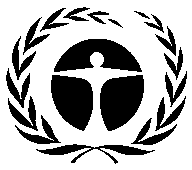 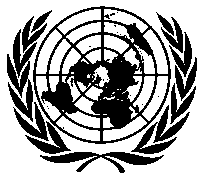 United NationsEnvironmentProgrammeDistr.GENERALUNEP/OzL.Pro/ExCom/79/913 June 2017ORIGINAL: ENGLISHCountryAgencyProject title/project codeDisburse-ment rate (%)Status/IssuesRecommendationLao People's Democratic Republic (the)FranceHCFC phase-out management plan (stage I, second tranche) (LAO/PHA/74/INV/28)0Project with zero disbursement. The low price of HCFCs does not provide incentive for the technicians to collect and reclaim HCFCs.To request a status report to the 80th meeting to monitor the low disbursement rate of approved funds.TunisiaFranceHCFC phase-out management plan (stage I, first tranche) (refrigeration servicing sector) (TUN/PHA/72/INV/60)0Project with zero disbursements. Specifications of the equipment/tools for vocational schools have been prepared, and the 2017 work plan is under development. The planned date of completion has been revised to May 2018.To approve the revised completion date of May 2018, and to request a status report to the 80th meeting to monitor the low disbursement rate of approved funds.AlgeriaFrancePilot demonstration project on ODS waste management and disposal (ALG/DES/72/DEM/78)0Project is jointly implemented with UNIDO. It is proposed for cancellation in UNIDO’s progress report due to lack of progress.To cancel the project and to request the return of fund balances no later than June 2018.MexicoFranceDemonstration project for disposal of unwanted ODS (MEX/DES/63/DEM/155)34The disposal of the remaining amount for destruction took place.To reiterate decision 77/8(e)(i) and to request France, with the assistance of UNIDO, to submit to the 80th meeting a detailed  report on the project as projects with specific requirements..Region: AfricaFranceStrategic demonstration project for accelerated conversion of CFC chillers in 5 African Countries (Cameroon, Egypt, Namibia, Nigeria and Sudan) (AFR/REF/48/DEM/36)96The beneficiary has awarded a contract to the enterprise Petra to complete the retrofit of the air-conditioning system. Completion date was June 2016 (decision 75/11(b)(ii)); revised planned completion date is December 2017.To approve the revised completion date of December 2017 as the final date of completion; and to request France to submit a PCR no later than June 2018 and to return funds balances no later than December 2018; and to reiterate decision 77/8(e)(ii), and to request France to submit to the 80th meeting a detailed report on this project as a project with specific reporting requirements.Region: AfricaFranceStrategy for disposal and destruction of ODS for five low-volume-consuming Central African countries (Burundi, Cameroon, Central African Republic, Congo and Guinea) (AFR/DES/68/TAS/41)Project with implementation delays (12 months delay).To request France to report to the 80th meeting on this project with implementation delays.JordanGermanyComplete phase-out of the use of methyl bromide in Jordan(JOR/FUM/29/INV/54)Project with implementation delays (12 months delay).To request Germany to report to the 80th meeting on this project with implementation delays. Region: AfricaJapanStrategic demonstration project for accelerated conversion of CFC chillers in 5 African Countries (Cameroon, Egypt, Namibia, Nigeria and Sudan) (AFR/REF/48/DEM/35)66Chillers were delivered to the beneficiary in the Sudan in July 2016. However, the grant validity expired in June 2016. The remaining payment was obligated, prior to June 2016, and will be cleared once chillers have been installed. Revised planned completion date is December 2017.To approve the revised completion date of December 2017 as the final date of completion; and to request France to submit a PCR no later than June 2018 and to return funds balances no later than December 2018; and to reiterate decision 77/8(e)(ii), and to request Japan to submit to the 80th meeting a detailed report on this project as a project with specific reporting requirements.LibyaSpainPhase-out of methyl bromide in horticulture: tomatoes, cucumbers, peppers and others (second tranche) (LIB/FUM/56/INV/30)85The remaining activity relates to the finalization of the installation and commissioning of the equipment; it could not be finalised due to the political and security situation in the country.To consider requesting UNIDO, through Spain, to complete the project by December 2017; and to submit a PCR no later than June 2018 and to return funds balances no later than December 2018.SectorFunding (US $)Aerosol2,051,914Destruction1,789,410Foam8,095,338Halon6,147,361Fumigants18,295,227Phase-out plan54,929,671Production10,000,000Refrigeration40,412,768Several4,511,975Solvents2,512,738Sub-total148,746,402Administrative costs13,958,227Total162,704,629TypeNumber of projects*Number of projects*Number of projects*Funding (US $)Funding (US $)Funding (US $)Funding (US $)TypeApprovedCompleted% completedApprovedDisbursedBalance% disbursedCountry programme99100340,787340,7870100Demonstration3932829,758,0887,280,1712,477,91775Institutional strengthening (IS)77100883,376883,3760100Investment21217080100,201,73089,374,62010,827,11089Project preparation122121995,415,4285,411,9463,482100Technical assistance2001879423,726,56822,604,9191,121,64995Training projects73731008,420,4258,420,886-461100Total66259990148,746,402134,316,70614,429,69690YearNumber of projects*Number of projects*Number of projects*Funding (US$)Funding (US$)Funding (US$)Funding (US$)YearApprovedCompleted% completedApprovedDisbursedBalance% disbursed199218181002,883,6692,883,6690100199310101001,445,5861,445,5860100199430301003,190,3743,190,3740100199517171004,654,9024,654,9020100199626261003,468,2113,468,2110100199732321004,040,2514,040,2510100199839391004,108,5254,108,5250100199959589812,124,51712,127,108-2,591100200029291004,808,8784,808,8780100200141411007,522,2227,522,683-461100200261611007,910,1747,910,1740100200332321006,810,1206,810,12001002004303010014,999,44115,001,320-1,879100200528279619,036,88718,180,987855,9009620062523927,226,7826,977,581249,20197200713131003,138,4403,138,440010020083332977,600,8567,461,120139,73698200921211002,345,5912,346,352-76110020102019953,457,9883,272,081185,9079520112016806,829,1435,932,420896,723872012117646,612,8774,826,3561,786,52173201373432,276,4121,705,726570,6867520141610631,713,524860,191853,333502015275194,921,9491,643,6513,278,29833201617005,619,08305,619,0830Total66259990148,746,402134,316,70614,429,69690